АДМИНИСТРАЦИЯ ТУЖИНСКОГО МУНИЦИПАЛЬНОГО РАЙОНА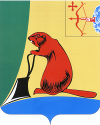 КИРОВСКОЙ ОБЛАСТИПОСТАНОВЛЕНИЕО внесении изменений в постановление администрации Тужинского муниципального района от 19.11.2018 № 399В связи с кадровыми изменениями администрация Тужинского муниципального района ПОСТАНОВЛЯЕТ:1. Внести изменение в постановление администрации Тужинского муниципального района от 19.11.2018 № 399 «О межведомственной комиссии по вопросам обеспечения жилыми помещениями детей-сирот и детей, оставшихся без попечения родителей, лиц из числа детей-сирот и детей, оставшихся без попечения родителей, детей попавших в сложную жизненную ситуацию» (далее – состав межведомственной комиссии), утвердив состав межведомственной комиссии согласно приложению.2. Настоящее постановление вступает в силу со дня его официального опубликования в Бюллетене муниципальных нормативных правовых актов органов местного самоуправления Тужинского муниципального района Кировской области.И.о. главы Тужинского муниципального района            О.Н. ЗубареваПриложениеУТВЕРЖДЕНпостановлением  администрации Тужинского муниципального района от 11.04.2022  № 126СОСТАВмежведомственной комиссии по вопросам обеспечения жилыми помещениями детей-сирот и детей, оставшихся без попечения родителей, лиц из числа детей-сирот и детей, оставшихся без попечения родителей, детей, попавших в сложную жизненную ситуацию_________11.04.2022№126пгт Тужапгт Тужапгт Тужапгт ТужаПОПОВАНаталия Александровна-заместитель главы администрации Тужинского муниципального района по социальным вопросам - начальник управления образования, председатель межведомственной комиссииЛОБАНОВАТатьяна АлександровнаОБОТНИНААнастасия Васильевна--заместитель главы администрации Тужинского муниципального района по экономике и финансам - начальник финансового управления, заместитель председателя межведомственной комиссииведущий специалист управления образования администрации Тужинского муниципального района, секретарь межведомственной комиссииЧлены комиссии:Члены комиссии:Члены комиссии:КРАЕВАОльга Владимировна-заведующий отделом по экономике и прогнозированию администрации Тужинского муниципального районаНОГИНАНаталья Юрьевна-заведующая отделом жизнеобеспечения администрации Тужинского муниципального районаСЕНТЕМОВСергей Иванович-глава администрации Тужинского городского поселения (по согласованию)ТЕТЕРИНАЕвгения Эдуардовна-ведущий специалист-юрист отдела организационно-правовой и кадровой работы администрации Тужинского муниципального района